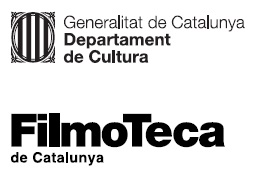 									Nota de premsaLa Història del Cinema en 30 pel·lícules amb ‘Aula de cinema’ El cicle, que engega el dimecres 2 d’octubre, proposa un viatge des del cinema dels orígens fins a la contemporaneïtat a través de 30 títols, i compta amb la col·laboració d’universitats i escoles de cinemaFa més de dues dècades que la Filmoteca acompleix una de les seves missions amb el cicle Aula de Cinema: preservar el passat per divulgar-lo a les noves generacions. Els Serveis Educatius de la Filmoteca coordinen aquest curs d’Història del Cinema, que proposa el que molts cineastes reconeixen com la millor escola: veure cinema, i veure’l en sala, l’entorn per al qual ha estat concebut. Aquest argument demostra la vigència d’un projecte que compta amb la complicitat de la majoria d’universitats i escoles de cinema del nostre país. 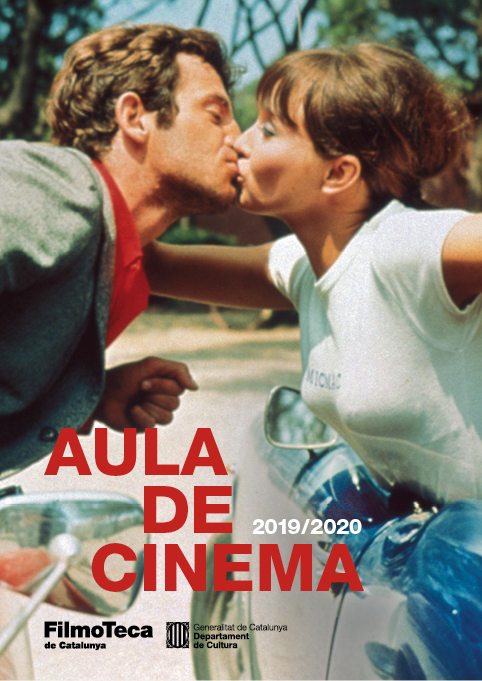 El cicle consta de trenta films projectats al llarg de vuit mesos per descobrir la història, els codis i el llenguatge d’un mitjà que conjuga art amb indústria, autoria individual i tècnica col·lectiva, mites universals i confessions íntimes, i els seus paral·lelismes amb l’altra Història, en majúscula. Les sessions s’adrecen especialment als alumnes, però també són obertes al públic general, que pot gaudir de les introduccions a càrrec de professors especialistes en la matèria. La selecció inclou films de Victor Sjöström, Alfred Hitchcocl, Jean Vigo, Jean Renoir, Michael Curtiz, Frank Capra, Jean-Luc Godard, David Lynch, Francis Ford Coppola o Abbas Kiarostami.La programació s’obre aquest dimecres 2 d’octubre amb la sessió Orígens del cinema a Catalunya, amb els primers films de la història que estan preservats al Centre de Conservació i Restauració de la Filmoteca. La seva directora, Mariona Bruzzo, en farà la presentació i el mestre Joan Pineda acompanyarà al piano la projecció. Aula de Cinema compta amb la col·laboració de la pràctica totalitat d’universitats amb docència cinematogràfica i escoles professionals de cinema del nostre país: UB - Universitat de Barcelona; UAB - Universitat Autònoma de Barcelona; UPF - Universitat Pompeu Fabra; UIC - Universitat Internacional de Catalunya; URL - Universitat Ramon Llull-Blanquerna; UVic-UCC - Universitat de Vic-Universitat Central de Catalunya; ECIB - Escola de Cinema de Barcelona; ELISAVA - Escola Universitària de Barcelona; Bande à Part -Escuela de Cine; FX Cinema - Barcelona Film School; La Casa del Cine i Escuela de cine Educa tu mirada.Les sessions de l’Aula de Cinema es fan tots els dimecres del curs acadèmic a les 17.00 h fins al 13 de maig, i estan presentades per docents de les universitats i escoles participants. El curs passat, 2018/2019, van passar per les 30 sessions d’Aula de Cinema 4.923 espectadors, amb una mitjana d’assistència per sessió de 164 persones.Les entrades tenen les tarifes habituals i, a més, l’abonament Aula de Cinema, nominal, ofereix les 30 sessions al preu especial de 45 euros.Més informació d’Aula de Cinema AQUÍPodeu consultar tota la programació de l’Aula de Cinema 2019/2020 AQUÍ